“Fostering the Panthers of today, to become the scholars of tomorrow.”ASHC AgendaNOTICE IS HEREBY GIVEN that the ASHC will hold a meeting on the above stated date and time. If you have any questions please contact Secretary ”Cali“ Robert Rendon, at Robertgrendon@student.hartnell.edu or Selso Ruiz, Program Assistant at Sruiz@Hartnell.edu.IF YOU HAVE A DISABILITY please contact the ASHC by Monday before the upcoming meeting so that we may accommodate you.ORGANIZATIONAL ITEMS 3:031.01	1.02	Roll Call	P=Present A=Absent1.03 Adoption of Minutes:II.	PUBLIC COMMENT
	This time is reserved for members of the public to address the ASHC.All public comments are limited to three (3) minutes. No action will be taken on these items unless it is scheduled. Please note once public comments are closed, members from the public will only be recognized at the Chair’s discretion. Furthermore, the members of the ASHC cannot respond to any public comments.
III. Old Business :3.01	Legacy project	    		Legacy Committee	   Discussion(10min)The ASHC Legacy Project committee will update and discuss the next step for the legacy project.There will be another meeting to gather up the material and info needed by the next ashc meeting on february 20th for the legacy and swag committee. 3.02	Ag knowledge Program	  Ag Knowledge Committee  Discussion(10min)This Item is to update and discuss the next step from the AgKnowledge Committee Nicole, Angelita, Evelyn and Daniel.The Ag knowledge committee will contact bellin and discuss further action about the program.IV. New Business:4.01	Space for Umoja		          Carla Johnson 	  Discussion(10min)This item is to discuss and request the Game Room space to be temporarily assigned to Umoja (African American student support program). There are currently 23 participants in this program and although we know the space we are requesting is small, it would allow the program to offer the services we are expected to provide: group tutoring, study sessions, space to build community and foster cultural awareness. There is a need for a greater and larger community for African American StudentsThey would like to establish a strong and centralized education data systemone program that they have started is named umoja where there are 23 students enrolled in the program.There was a 10,000 dollar grant that was given to the umoja program for the students who are enrolled in the program. The game center room is not a permanent place for the umoja program but this would be a stepping stone for them to eventually get their own space.Umoja would like for the ASHC to help advocate in the future to get a place.4.02	Academic Dishonesty Survey	Ann Wright		          Action (10min) This item is to discuss for ASHC to support a survey of all Hartnell students concerning academic dishonesty. The data will be collected and analyzed, and the goal is not only to clarify definitions and penalties when academic dishonesty is committed but to create a culture in which dishonesty is discouraged entirely.There has been an enormous amount of academic dishonesty from students in Hartnell. The goal is to hold our students accountable for their actions. They also want students to know how clear the consequences are for cheating.The first draft of the survey is to be reviewed by the ASHC and to add suggestions.4.03	ASHC Priority Registration	Secretary Rendon		Action(10min)This item is to discuss and approve a motion to submit a priority registration petition for the ASHC council.Cali will write a statement for a petition to get the ASHC  priority registration.aixa 2nds motion anonymously passes.4.04	Budget Approval		   	President Saldana	   	Action(10min)This item is to discuss a budget for the months of January, February, and March.For the week of welcome, there was no money spentFor February events, 300 dollars was spent on flags. There will be a polaroid and giant games for the panther week of love.Film festival there will be a guest speaker for $300. Movie for hariot $550. Drummer $300 For valentines day/Monday there will be cupcakes and a photobooth for students to take pictures.For the Month of March$5,000 for women's empowerment conferenceEntertainment Musical $500 Movie Showcaseblack history monthGloria 2ndsmotion passes for a total $7,0004.05	ASHC Elections			President Saldana	   Discussion(10min)This item is to discuss the upcoming Fall and Spring semesters of 2020-2021 ASHC elections.Cali, Nicole, and Aixa will be giving a presentation on February 12th about the student life center and the ASHC. They will discuss the benefits and opportunities that come with these programs.There will be a Video made for the upcoming elections.A committee was formed to make a video that includes Sam, Britany, Angelita, and Cali.4.06	New Councils			Senator Castillon	      Discussion(5min)This item is for ASHC to join a new council, or to continue with the same council if their schedules have not changed.A copy of the councils will be made and filled by the students to be turned in by the 20th of February.4.07	Time & Attendance 		Senator Verdin        Informational(5min) 	The ASHC will maintain and update accountability for time and attendance.Time and attendance is all up to date and must be filled in by the students who have not updated their times.V. ASHC/GOVERNANCE REPORTSAcademic Affairs Council Accreditation Council Administrative Services Council Advancement Council Student Affairs Council Technology Development Council College Planning Council Student Trustee ICC Report Student Success CommitteeDiversity CommitteeAppointment CommitteeVI. ANNOUNCEMENTS VII. ADJOURNMENT   5:18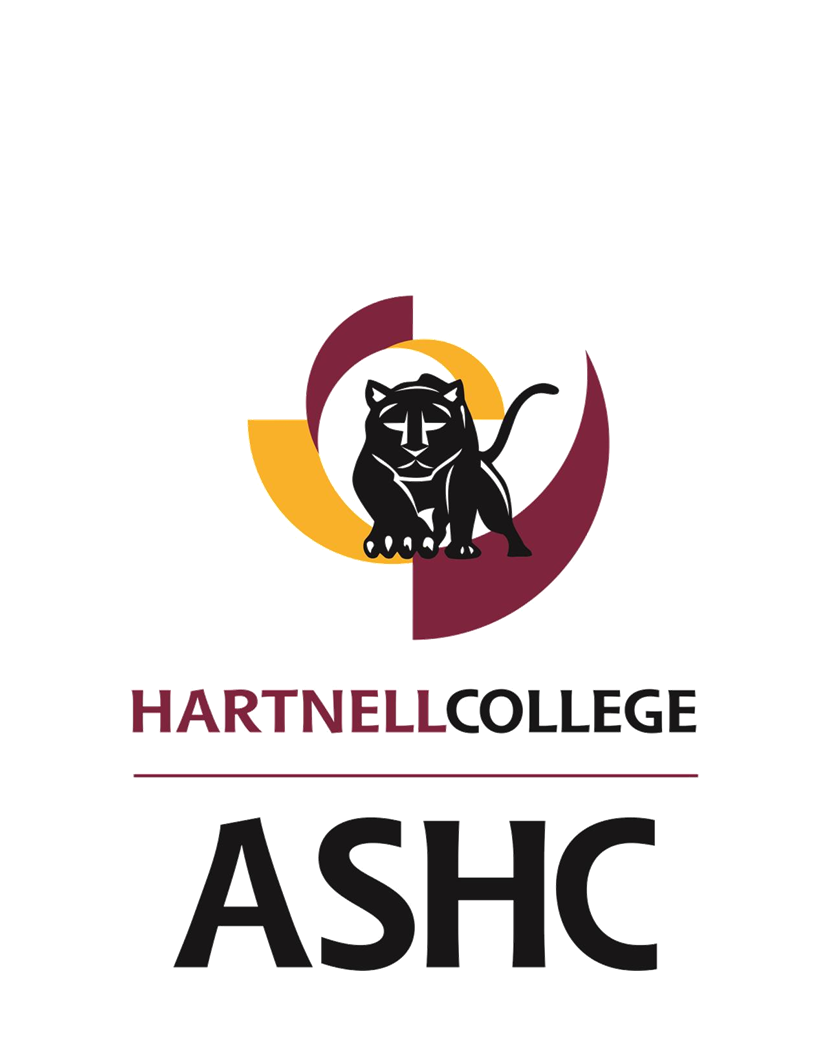 LocationHartnell College411 Central AveSalinas, CA 93901Building C, Room 101Date and TimeThursday, 02/06/20, 3:00 pmPresident Saldana __p__ Vice President Polo __p__Secretary Rendon __p__Treasurer Sorto __a__Director ICC Ehlers __p__ Senator Alaniz __a__  Senator Verdin __p__ 3:20Senator Gloria __p__ Senator Alisal Campus Cisneros-A. __a_ Senator South County Lamas __p___Director P&S Flores __p__ Senator Online/Eve/Wknds Castillon __p__ 3:20Director PR Crespo __p__ Senator Macias Reyes _p___ Senator Salazar-Salas _p__4:10 Advisor Ruiz _p___Advisor Nevarez __p__ 
